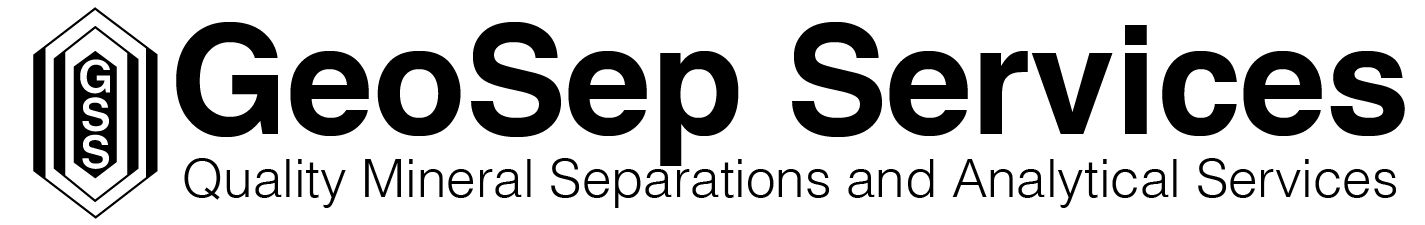 Service code definitions: 	MinSep = Mineral Separation 	DZ = Detrital ZrnUPb Age AFT = Apatite Fission Track and UPb analysis	CZ = Crystallization ZrnUPb Age DAFT = Detrital AFT		ZFT = Zircon Fission Track*Other = (U-Th)/He – Ap or Zrn, Electron probe microanalysis (EPMA), CL imaging – specify for each sampleSample Identification Information	Please add the full sample numbers and requested services.GSS Project No:      Client Contact:     Date Sent:     Client Organization:     Date Rec’d:      Shipping:  FedEx  UPS  US Post  Other:      Total No. of Samples:   Number of each:  MinSep:    DZ:    CZ:    ZFT:    AFT:    DAFT:    Other*:   Material return instructions:  Separates only      Separates plus ALL residual material (additional charge)Material return instructions:  Separates only      Separates plus ALL residual material (additional charge)GSS #Client Sample #Service RequestedGSS #Client Sample #Service Requested01Min Sep  	DZAFT  	CZDAFT  	ZFTOther:      11Min Sep  	DZAFT  	CZDAFT  	ZFTOther:      02Min Sep  	DZAFT  	CZDAFT  	ZFTOther:      12Min Sep  	DZAFT  	CZDAFT  	ZFTOther:      03Min Sep  	DZAFT  	CZDAFT  	ZFTOther:      13Min Sep  	DZAFT  	CZDAFT  	ZFTOther:      04Min Sep  	DZAFT  	CZDAFT  	ZFTOther:      14Min Sep  	DZAFT  	CZDAFT  	ZFTOther:      05Min Sep  	DZAFT  	CZDAFT  	ZFTOther:      15Min Sep  	DZAFT  	CZDAFT  	ZFTOther:      06Min Sep  	DZAFT  	CZDAFT  	ZFTOther:      16Min Sep  	DZAFT  	CZDAFT  	ZFTOther:      07Min Sep  	DZAFT  	CZDAFT  	ZFTOther:      17Min Sep  	DZAFT  	CZDAFT  	ZFTOther:      08Min Sep  	DZAFT  	CZDAFT  	ZFTOther:      18Min Sep  	DZAFT  	CZDAFT  	ZFTOther:      09Min Sep  	DZAFT  	CZDAFT  	ZFTOther:      19Min Sep  	DZAFT  	CZDAFT  	ZFTOther:      10Min Sep  	DZAFT  	CZDAFT  	ZFTOther:      20Min Sep  	DZAFT  	CZDAFT  	ZFTOther:      